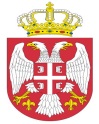  Република СрбијаАутономна Покрајина Војводина							ОПШТИНСКА УПРАВА ОПШТИНЕ ОЏАЦИ       			Одељење за урбанизам, стамбено-комуналне иимовинско-правне послове   		Број: ROP-ODZ-31908-ISAW-2/2019Заводни број: 351-418/2019-01Дана: 17.12.2019. године      О Џ А Ц ИОдељење за урбанизам, стамбено-комуналне и имовинско-правне послове, поступајући по захтеву инвеститора, Цветковић Милана из Оџака, ул. Ђуре Јакшића бр. 9, поднетом преко пуномоћника Стаменковић Ненада из Оџака, Улица Лоле Рибара бр. 9, за издавање Решења о одобрењу промене намене, на основу члана 8ђ., члана 134. и члана 145. став 1. Закона о планирању и изградњи („Сл.гласник РС“, број 72/09, 81/09-испр., 24/2011, 121/2012, 42/2013- одлука УС, 50/2013- одлука УС, 98/2013-одлука УС, 132/2014, 145/14, 83/18, 31/19 и 37/19 др закон), члана 28. и 29. Правилника о поступку спровођења обједињене процедуре електронским путем („Сл.гласник РС“ 68/19), члана 81. став 1. тачка 3. Статута општине Оџаци („Сл. лист општине Оџаци“, број 2/19), члана 19. Одлуке о организацији Општинске управе општине Оџаци („Службени лист општине Оџаци“, број 20/2017) и члана 136. Закона о општем управном поступку („Службени гласник РС“, број 18/16 и 95/18), доноси:Р Е Ш Е Њ ЕОДОБРАВА СЕ инвеститору Цветковић Милану из Оџака, улица Ђуре Јакшића број 9, изградња виноградарске кућице П+0 и прикључка на електроенергетску инфраструктуру на катастарској парцели бр. 5562 к.о. Оџаци, укупне површине 8666m2. Oбјекат је категорије А, класификационе ознаке 127141.  Укупна бруто развијена грађевинска површина надземно је 24,00 m2, укупна бруто изграђена површина је 24,00 m2, укупна нето површина је 19,01 m2.Саставни део овог Решења су: Локацијски услови број: ROP-ODZ-31908-LOC-1/2019 од 10.11.2019. године;Идејни пројекат израђен под бројем ИДП 213-11/2019, новембар 2019. године, од стране  Пројектног бироа „Свод“ Оџаци, одговорно лице Ненад Стаменковић, главни пројектант Ненад Стаменковић, дипл.инж.грађ., лиценца ИКС бр. 310 0578 03.            Предрачунска вредност радова је 920.000,00 динара (без ПДВ-а).Допринос за уређивање грађевинског земљишта за изградњу виноградарске кућице П+0 и прикључка на електроенергетску инфраструктуру на катастарској парцели бр. 5562 к.о. Оџаци, не обрачунава се и не наплаћује у складу са Потврдом број од 17.12.2019. године издатој од стране Одељења за урбанизам, стамбено-комуналне и имовинско-правне послове. Обавезује се инвеститор да најкасније осам дана пре почетка извођења радова, пријави почетак извођења радова надлежном органу. По завршетку извођења радова из става 1. овог решења инвеститор може поднети захтев за издавање употребне дозволе у складу са Законом.Орган надлежан за доношење решења не упушта се у оцену техничке документације која чини саставни део решења, те у случају штете настале као последица примене исте, за коју се накнадно утврди да није у складу са прописима и правилима струке, за штету солидарно одговарају пројектант који је израдио и потписао техничку документацију и инвеститор радова.По завршетку изградње, односно извођењу радова из члана 1. овог решења, на захтев инвеститора, надлежни орган може издати употребну дозволу.Правоснажно решење, за објекте који се у складу са одредбама закона којим се уређује упис у јавну књигу о евиденцији непокретности и правима на њима могу уписати у јавну евиденцију, представља основ за упис у јавну књигу о евиденцији непокретности и правима на њима.О б р а з л о ж е њ еИнвеститор радова, Цветковић Милан из Оџака, улица Ђуре Јакшића бр. 9, преко пуномоћника, Стаменковић Ненада из Оџака, обратио се овом органу захтевом, у форми електронског документа, за издавање Решења о одобрењу радова ближе описаних у диспозитиву овог решења.Уз захтев, подносилац захтева је доставио:Главна свеска идејног пројекта израђена под бројем ИДП 213-11/2019, новембар 2019. године, од стране  Пројектног бироа „Свод“ Оџаци, одговорно лице Стаменковић Ненад, главни пројектант Стаменковић Ненад, дипл.инж.грађ., лиценца ИКС бр. 310 0578 03, који чини-Главна свеска-0; – свеска 1 – Пројекат архитектуре, израђен под бројем ИДП 213-11/2019, април 2019, од стране Пројектног бироа „Свод“ Оџаци, главни пројектант Стаменковић Ненад, дипл.инж.грађ., лиценца ИКС бр. 310 0578 03 и свеска-4 Пројекат електроенергетских инсталација бр. Е 134/19-ИДП израђен од стране Пројектног бироа „Свод“ Оџаци, одговорни пројектант Здравко Лалић, дипл.инж.ел., лиценца број 350 1280 03;Катастарско топографски план;Препис листа непокретности број 4445 к.о. Оџаци;Пуномоћ- овлашћење за подношење захтева;Графички прилози техничке документације у dwg формату;Доказ о уплати таксе и накнаде за Централну евиденцију.	Поступајући по захтеву, овај орган је извршио проверу испуњености формалних услова и утврдио да су формални услови из члана 29. Правилника о поступку спровођења обједињене процедуре електронским путем („Сл.гласник РС“, бр. 68/19) испуњени. На основу напред утврђеног, а у складу са чланом 145. Закона о планирању и изградњи („Сл.гласник Р.С.“, број 72/09, 81/09, 24/2011, 121/2012, 42/2013, 50/2013, 98/2013, 132/2014, 145/14 и 83/18), донето је решење као у диспозитиву.	ПОУКА О ПРАВНОМ ЛЕКУ: Против овог решења може се изјавити жалба у року од 8 дана од дана пријема истог, кроз Централни информациони систем за електронско поступање у оквиру обједињене процедуре, Покрајинском секретаријату за eнергетику, грађевину и саобраћај у Новом Саду, ул. Булевар Михајла Пупина број 16.  							             Руководилац Одељења,                                                                                 дипл.инж.грађ. Татјана Стаменковић